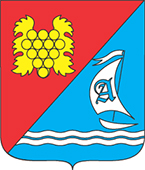 МЕСТНАЯ АДМИНИСТРАЦИЯ
АНДРЕЕВСКОГО МУНИЦИПАЛЬНОГО ОКРУГАПОСТАНОВЛЕНИЕО внесении изменений в постановление местной администрации Андреевского муниципального округа от 15.07.2020 № 47-А «Об утверждении Положения «О порядке увольнения лиц, замещающих должности муниципальной службы в местной администрации Андреевского муниципального округа, в связи с утратой доверия»»Руководствуясь Федеральным законом от 06.10.2003 №131-Ф3 «Об общих принципах организации местного самоуправления в Российской Федерации», Федеральным законом от 02.03.2007 № 25-ФЗ «О муниципальной службе в Российской Федерации», Федеральным законом от 25.12.2008 года № 273-ФЗ «О противодействии коррупции», Уставом внутригородского муниципального образования города Севастополя Андреевского муниципального округа, утвержденного решением Совета Андреевского муниципального округа от 19.03.2015 № 03/14 «Об утверждении Устава внутригородского муниципального образования Андреевский муниципальный округ», а также в целях соблюдения муниципальными служащими местной администрации ограничений, запретов и требований о предотвращении или об урегулировании конфликта интересов и исполнения обязанностей, местная администрация Андреевского муниципального округаПОСТАНОВЛЯЕТ:Внести в Положение «О порядке увольнения лиц, замещающих должности муниципальной службы в местной администрации Андреевского муниципального округа, в связи с утратой доверия» следующие изменения:Пункт 2.4 изложить в следующей редакции:«2.4. Взыскания, предусмотренные статьями 14.1, 15 и 27 Федерального закона № 25-ФЗ, применяются не позднее шести месяцев со дня поступления информации о совершении муниципальным служащим коррупционного правонарушения, не считая периодов временной нетрудоспособности муниципального служащего, нахождения его в отпуске, и не позднее трех лет со дня совершения им коррупционного правонарушения. В указанные сроки не включается время производства по уголовному делу.»;Исключить пункт 4.2;Нумерацию пунктов 4.3, 4.6 изменить на 4.2, 4.7 соответственно;Дополнить пунктом 4.6 следующего содержания:«4.6. Сведения о применении к муниципальному служащему взыскания в виде увольнения в связи с утратой доверия включаются местной администрацией Андреевского муниципального округа в реестр лиц, уволенных в связи с утратой доверия, предусмотренный статьей 15 Федерального закона от 25 декабря 2008 года № 273-ФЗ «О противодействии коррупции» в соответствии с постановлением местной администрации Андреевского муниципального округа от 27.11.2020 № 88-А «Об утверждении Положения о порядке направления сведений для включения в реестр лиц, уволенных в связи с утратой доверия, и для исключения сведений из реестра лиц, уволенных в связи с утратой доверия, местной администрацией Андреевского муниципального округа».».Настоящее постановление подлежит официальному опубликованию на официальном сайте муниципального образования в информационно-телекоммуникационной сети Интернет.Настоящее постановление вступает в силу с момента его официального опубликования (обнародования).Контроль исполнения настоящего постановления возложить на заместителя главы местной администрации Андреевского муниципального округа Ярошенко Людмилу Николаевну.Глава ВМО Андреевского МО, исполняющий полномочия председателя Совета, Глава местной администрации	П.Н. Сысуев27 ноября 2020 года№ 90-Ас. Андреевка